richiesta contributo comunale per integrazione COSTO PASTO minori disabilia.s. 2020/2021Il/La sottoscritto/a:_________________________________________________________________ nato/a a:			    il:					residente in: 		Cap: 			indirizzo:	 	codice fiscale:		recapito telefonico:	e-mail:			nella sua qualità di genitore di:nato il:______________________________________	__________ ___Frequentante la classe:		   Della scuola:______in merito al contributo pari a € 3,00 per ciascun pasto consumato presso un istituto paritario accordato dal Comune di Cuneo, sotto la propria personale responsabilità, ai sensi degli articoli 46 e 47 del decreto del Presidente della Repubblica 28 dicembre 2000, n. 445 s.m.i. «Testo unico delle disposizioni legislative e regolamentari in materia di documentazione amministrativa», consapevole delle sanzioni penali di cui al successivo articolo 76, dichiara quanto segue: dichiara cheil costo del singolo pasto è pari a € ___________nell’a.s. 2020/2021 il/la minore ha usufruito di n. _______ pasti totali presso la scuola__________ ___________________________ Richiedepertanto l’erogazione del contributo comunale per complessivi € _______________ tramite accredito su:Allega alla presente:copia del documento di identità del dichiarante;La dichiarazione deve essere firmata dall’interessato in presenza del dipendente addetto oppure sottoscritta e presentata insieme alla fotocopia non autenticata di un documento di identità all’ufficio competente [articolo 38 del D.P.R. 28 dicembre 2000, n. 445 s.m.i.], a mezzo PEC o anche per posta.documentazione attestante il numero di pasti consumati (se non disponibile può essere sostituita da una dichiarazione dell’istituto scolastico);certificazione relativa alla disabilità.Ai sensi dell’articolo 76 del D.P.R. 28 dicembre 2000 n. 445 s.m.i. «Norme penali»:Chiunque rilascia dichiarazioni mendaci, forma atti falsi o ne fa uso nei casi previsti dal presente testo unico è punto ai sensi del codice penale e delle leggi speciali in materia.L’esibizione di un atto contenente dati non più rispondenti a verità equivale ad uso di atto falso.Le dichiarazioni sostitutive rese ai sensi degli articoli 46 e 47 e le dichiarazioni rese per conto delle persone indicate nell’articolo 4, comma 2, sono considerate come fatte a pubblico ufficiale.………………………………, ………………………..            [Luogo]                                     [Data]            ……………………………………………                                [Firma leggibile]Obblighi informativi[Regolamento (UE) 2016/679 «Informazione e accesso ai dati personali»]Ai sensi dell’articolo 13 del Regolamento (UE) 2016/679 (di seguito “GDPR 2016/679”), recante disposizioni a tutela delle persone e di altri soggetti relativamente al trattamento dei dati personali, si informa che i dati personali forniti saranno trattati nel rispetto della normativa richiamata e degli obblighi di riservatezza cui è tenuto il Comune di Cuneo. L’informativa specifica inerente il trattamento dei suoi dati riguardo al presente procedimento può essere visonata sul sito internet alla pagina www.comune.cuneo.it/privacy.html, dove sono presenti i link alle varie attività.Il dirigenteSettore Personale,socio-educativo e appaltiRinaldi Giorgio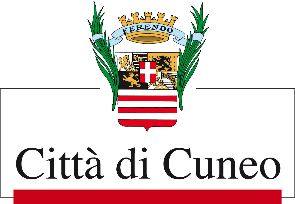      Settore Personale,socio-educativo e appalti          Conto corrente bancario             Codice IBAN: Banca:   Agenzia: Intestato a: 